Pupil premium strategy 2020-21    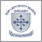 Summary informationSummary informationSummary informationSummary informationSummary informationSummary informationSchoolOur Lady of Pity RC Primary School - A Voluntary AcademyOur Lady of Pity RC Primary School - A Voluntary AcademyOur Lady of Pity RC Primary School - A Voluntary AcademyOur Lady of Pity RC Primary School - A Voluntary AcademyOur Lady of Pity RC Primary School - A Voluntary AcademyAcademic Year2020-2021Total PP budget£42,588Date of most recent PP ReviewFeb 2021Total number of pupils414Number of pupils eligible for PP32 (October census)34 - currentDate for next internal review of this strategySep 2021Current attainment Current attainment Current attainment Current attainment Due to COVID 19 and school closure there is no current validated data for 2019/20Pupils eligible for PP our school Pupils not eligible for PP (your school)Pupils not eligible for PP (national average) % achieving ARE in reading, writing and maths % expected progress in reading % expected progress in writing % expected progress in maths Barriers to future attainment (for pupils eligible for PP, including those with high ability)Barriers to future attainment (for pupils eligible for PP, including those with high ability)Barriers to future attainment (for pupils eligible for PP, including those with high ability)Barriers to future attainment (for pupils eligible for PP, including those with high ability)Barriers to future attainment (for pupils eligible for PP, including those with high ability)Barriers to future attainment (for pupils eligible for PP, including those with high ability) In-school barriers (issues to be addressed in school, such as poor oral language skills) In-school barriers (issues to be addressed in school, such as poor oral language skills) In-school barriers (issues to be addressed in school, such as poor oral language skills) In-school barriers (issues to be addressed in school, such as poor oral language skills) In-school barriers (issues to be addressed in school, such as poor oral language skills) In-school barriers (issues to be addressed in school, such as poor oral language skills)Oral language skills are lower for Pupil Premium children in F2 and KS1. This impacts on reading fluency, cultural capital, social interaction, and slows progress.Oral language skills are lower for Pupil Premium children in F2 and KS1. This impacts on reading fluency, cultural capital, social interaction, and slows progress.Oral language skills are lower for Pupil Premium children in F2 and KS1. This impacts on reading fluency, cultural capital, social interaction, and slows progress.Oral language skills are lower for Pupil Premium children in F2 and KS1. This impacts on reading fluency, cultural capital, social interaction, and slows progress.In KS2 PP pupils, especially LAC and PLAC children, have behaviour and/or attachment issues, which have a detrimental effect on their academic progress and their social interactions. High achieving PP pupils are making slightly less progress than other higher achieving pupils across KS2. This prevents sustained high achievement in KS2 for all groups.In KS2 PP pupils, especially LAC and PLAC children, have behaviour and/or attachment issues, which have a detrimental effect on their academic progress and their social interactions. High achieving PP pupils are making slightly less progress than other higher achieving pupils across KS2. This prevents sustained high achievement in KS2 for all groups.In KS2 PP pupils, especially LAC and PLAC children, have behaviour and/or attachment issues, which have a detrimental effect on their academic progress and their social interactions. High achieving PP pupils are making slightly less progress than other higher achieving pupils across KS2. This prevents sustained high achievement in KS2 for all groups.In KS2 PP pupils, especially LAC and PLAC children, have behaviour and/or attachment issues, which have a detrimental effect on their academic progress and their social interactions. High achieving PP pupils are making slightly less progress than other higher achieving pupils across KS2. This prevents sustained high achievement in KS2 for all groups.C.C.In upper KS2, high achieving PP pupils have language and social enrichment needs, stemming in most cases from social deprivation; this limits access to the full range of activities across the curriculum. A minority of PP pupils in upper KS2 have attachment issues compromising wellbeing.In upper KS2, high achieving PP pupils have language and social enrichment needs, stemming in most cases from social deprivation; this limits access to the full range of activities across the curriculum. A minority of PP pupils in upper KS2 have attachment issues compromising wellbeing.In upper KS2, high achieving PP pupils have language and social enrichment needs, stemming in most cases from social deprivation; this limits access to the full range of activities across the curriculum. A minority of PP pupils in upper KS2 have attachment issues compromising wellbeing.In upper KS2, high achieving PP pupils have language and social enrichment needs, stemming in most cases from social deprivation; this limits access to the full range of activities across the curriculum. A minority of PP pupils in upper KS2 have attachment issues compromising wellbeing.External barriers (issues which also require action outside school, such as low attendance rates)External barriers (issues which also require action outside school, such as low attendance rates)External barriers (issues which also require action outside school, such as low attendance rates)External barriers (issues which also require action outside school, such as low attendance rates)External barriers (issues which also require action outside school, such as low attendance rates)External barriers (issues which also require action outside school, such as low attendance rates)D. D. Some parents face significant challenges parenting some PP pupils, especially LAC and PLAC, poor behaviour and fractured relationships result for some PP children.Some parents face significant challenges parenting some PP pupils, especially LAC and PLAC, poor behaviour and fractured relationships result for some PP children.Some parents face significant challenges parenting some PP pupils, especially LAC and PLAC, poor behaviour and fractured relationships result for some PP children.Some parents face significant challenges parenting some PP pupils, especially LAC and PLAC, poor behaviour and fractured relationships result for some PP children.Desired outcomes Desired outcomes Desired outcomes Desired outcomes Desired outcomes Desired outcomes and how they will be measuredDesired outcomes and how they will be measuredMeasures used:Success criteria AImproved speaking and listening skills for PP children in F2 and KS1.Improved reading skills for children with speech and language difficulties in KS1Improved speaking and listening skills for PP children in F2 and KS1.Improved reading skills for children with speech and language difficulties in KS1EYFS: NFERSATsPhonic ScreenMultiplication Tables ScreenAll PP children in F2 and KS1 achieve accelerated progress from their starting points, leading in most cases to achieving or exceeding ARE. PP children with significant SEND make accelerated progress as compared with similar, non PP children. BHigher rates of progress in lower KS2 for PP children with behaviour and attachment issues and for high achieving PP pupils.Higher rates of progress in lower KS2 for PP children with behaviour and attachment issues and for high achieving PP pupils.SDQsNFER Non-Verbal TestsAll non-SEND PP children in lower KS2 achieve accelerated progress and meet or exceed ARE. PP children with significant SEND make accelerated progress, as compared with similar, non PP pupils.CImproved attainment for upper KS2 PP children in reading and writing.Improved attainment for upper KS2 PP children in reading and writing.SATsLexiaNessyAll non-SEND PP children in upper KS2 achieve accelerated progress and meet or exceed ARE. PP children with significant SEND make accelerated progress, as compared with similar, non PP pupils.DBehaviour and learning behaviour issues addressed in school for upper KS2 PP children; more confident parenting, improved mental wellbeing.Behaviour and learning behaviour issues addressed in school for upper KS2 PP children; more confident parenting, improved mental wellbeing.SDQsAll non-SEND PP children in upper KS2 achieve accelerated progress and meet or exceed ARE. PP children with significant SEND make accelerated progress, as compared with similar, non PP pupils. Planned expenditure Planned expenditure Planned expenditure Planned expenditure Planned expenditure Planned expenditure Academic year2020-2021 Next review of funding and impact: September 20212020-2021 Next review of funding and impact: September 20212020-2021 Next review of funding and impact: September 20212020-2021 Next review of funding and impact: September 20212020-2021 Next review of funding and impact: September 2021The three headings below enable schools to demonstrate how they are using the pupil premium to improve classroom pedagogy, provide targeted support and support whole school strategies. The three headings below enable schools to demonstrate how they are using the pupil premium to improve classroom pedagogy, provide targeted support and support whole school strategies. The three headings below enable schools to demonstrate how they are using the pupil premium to improve classroom pedagogy, provide targeted support and support whole school strategies. The three headings below enable schools to demonstrate how they are using the pupil premium to improve classroom pedagogy, provide targeted support and support whole school strategies. The three headings below enable schools to demonstrate how they are using the pupil premium to improve classroom pedagogy, provide targeted support and support whole school strategies. The three headings below enable schools to demonstrate how they are using the pupil premium to improve classroom pedagogy, provide targeted support and support whole school strategies. Quality of teaching for allQuality of teaching for allQuality of teaching for allQuality of teaching for allQuality of teaching for allQuality of teaching for allDesired outcomeChosen action / approachWhat is the evidence and rationale for this choice?How will you ensure it is implemented well?Staff leadWhen will you review implementation?Narrowing of the gap between PP and non PP children (A, B, C, D from section 4)2.8 equivalent additional teaching assistants, work across the across the school supporting all children, allocating additional time to PP children.Teacher’s Toolkit evidence tells us that additional teachers have greatest impact, improving standards for all raises outcomes through Quality First Teaching.Pupil Progress reviews and robust self-evaluation processes are in place to ensure implementation is effective.Bernadette GallowayAdditional to PP spendingTotal budgeted costTotal budgeted costTotal budgeted costTotal budgeted costTotal budgeted cost£40,000 (in addition to PP grant)Targeted supportTargeted supportTargeted supportTargeted supportTargeted supportTargeted supportDesired outcomeChosen action/approachWhat is the evidence and rationale for this choice?How will you ensure it is implemented well?Staff leadWhen will you review implementation?Y6 pupils achieve the expected standard.1:1 tuition and small group tuition. TA boost and intervention/nurture group.EEF indicates positive progress from the 1:1 and small group tuition.HT and SLT team act as extra teaching support in KS1 and KS2 focusing on PP children.Monitoring of impact through pupil progress meetings, updates. Balance assessment.Bernadette Galloway£28,000Speaking and listening improves outcomes for KS1 childrenSmall group work and 1:1 speech therapy.Fastest progress acceleration results from intensive teaching by specialists. This is evidenced within the school and beyond.Children’s learning profile is reviewed weekly and half termly.Bernadette Galloway£5,696Children with emotional fragility will show improved learning behaviours and greater confidence, learning improves.Emotional Literacy Support Programme. (ELSA)Attachment Training for whole school.We have used this intervention for some years and find that there is a qualitative and quantitative impact – reduced numbers of behavioural issues, increasing engagement. Weekly reviewBernadette Galloway£9,704Mitigation of effect of early trauma and neglect.Play therapyTrauma and neglect are known to impact on progress. Referernce: Maslov’s hierarchy of need.SDQs and reports from play therapistBernadette Galloway£5,000Total budgeted costTotal budgeted costTotal budgeted costTotal budgeted costTotal budgeted cost£48,400Other approachesOther approachesOther approachesOther approachesOther approachesOther approachesDesired outcomeChosen action/approachWhat is the evidence and rationale for this choice?How will you ensure it is implemented well?Staff leadWhen will you review implementation?Full participation in wider school life. Maintain good levels of attendance and foster positive attitudes towards learning.Extra curriculum clubs (wide range of sports, cookery, art, chess etc) – 2 per PP child.Attendance figures are high.Children’s self-assessment indicates good attitudes.Participation in sport is proven contributor to healthy lifestyle. PP children get advanced notice and first choice.Uptake (high) is monitored by office staff; issues are flagged swiftly and resolved.Bernadette Galloway£2,000Improved outcomes in reading and spelling.Pre teach for LEXIA before school 4 mornings per weekAttendance figures are high.Children’s self-assessment indicates good attitudes.Participation in sport is proven contributor to healthy lifestyle. Monitored by class teacherBernadette Galloway£2,500Total budgeted costTotal budgeted costTotal budgeted costTotal budgeted costTotal budgeted cost£4,500Total expenditure for ALL interventionsTotal expenditure for ALL interventionsTotal expenditure for ALL interventionsTotal expenditure for ALL interventionsTotal expenditure for ALL interventions£52,900Review of expenditure Review of expenditure Review of expenditure Review of expenditure Review of expenditure Previous Academic YearPrevious Academic Year2020-20212020-20212020-2021Quality of teaching for allQuality of teaching for allQuality of teaching for allQuality of teaching for allQuality of teaching for allDesired outcomeChosen action/approachEstimated impact: Did you meet the success criteria? Include impact on pupils not eligible for PP, if appropriate.Lessons learned (and whether you will continue with this approach)CostNarrowing of the gap between PP and non PP children (A, B, C, D from section 4)2.8 equivalent additional teaching assistants, work across the across the school supporting all children, allocating additional time to PP children.*The use of additional teachers has narrowed the gap between PP and non PP children in most year groups (see internal data)Particularly in Year 6, PP children achieved very well in all areas. (See internal data).Use of additional adults has proved to positively impact children’s progress. This strategy will be continued, with additional adults providing tailored support within classrooms.Additional to PP fundingTargeted supportTargeted supportTargeted supportTargeted supportTargeted supportDesired outcomeChosen action/approachEstimated impact: Did you meet the success criteria? Include impact on pupils not eligible for PP, if appropriate.Lessons learned (and whether you will continue with this approach)CostY6 pupils achieve the expected standard.1:1 tuition and small group tuition. TA boost and intervention/nurture group.In Year 6 PP children achieved very well in all areas. (See teacher assessment and internal data)Good use of PP funds and will continue next year.EEF indicates potential positive progress gains from the 1:1 and small group tuition.£24,000Speaking and listening improves outcomes for KS1 childrenSmall group work and 1:1 speech therapy.This strategy is a good intervention for children with impoverished language, who receive regular sessions with a SALT. Children have made good gains.School have continued the SALT therapy as this is a good use of PP funds. £5,696Children with emotional fragility will show improved learning behaviours and greater confidence, learning improves.Emotional Literacy Support Programme. (ELSA)Attachment Training for whole school.Very beneficial as it targets specific areas of emotional wellbeing and is monitored by the educational psychologist.Good use of PP fund – continue£9,704Mitigation of effect of early trauma and neglect.Play TherapyVery effective support which gives specific strengths to vulnerable children. See SDQs.Very good use of PP funding and will continue.£5,000Other approachesOther approachesOther approachesOther approachesOther approachesDesired outcomeChosen action/approachEstimated impact: Did you meet the success criteria? Include impact on pupils not eligible for PP, if appropriate.Lessons learned (and whether you will continue with this approach)CostFull participation in wider school life. Maintain good levels of attendance and foster positive attitudes towards learning.Extra curriculum clubs (wide range of sports, cookery, art, chess etc) – 2 per PP child.Attendance continues to be strong with majority of PP children accessing the clubs.Children’s self-assessment indicates good attitudes.Participation in sport is proven contributor to healthy lifestyle. Continue to offer.£2000Improved outcomes in reading and spelling.Pre teach for LEXIA before school 4 mornings per weekLEXIA results show increased attainment. Continue LEXIA£2,500Additional detailN/A 